ПОСТАНОВЛЕНИЕ                                                                                 КАРАР№ 5                                    с. Морты                          от 13 февраля   2019 годаО присвоении адреса объекту адресации , расположенному на территорииМортовского сельского поселения Елабужского муниципального района РТ.В соответствии с Федеральным законом Российской Федерации от 28 декабря 2013 года №443-ФЗ «О федеральной информационной адресной системе и о внесении изменений в Федеральный закон «Об общих принципах организации местного самоуправления в Российской Федерации», Постановлением  Правительства Российской Федерации от 19 ноября 2014 года №1221 «Об утверждении Правил присвоения, изменения и аннулирования адресов», Постановлением Правительства Российской Федерации от 22 мая 2015 года №492 «О составе сведений об адресах, размещаемых в государственном адресном реестре, порядке межведомственного информационного взаимодействия при ведении государственного адресного реестра, о внесении изменений и признании утратившими силу некоторых актов Правительства Российской Федерации, Приказом Министерства Финансов Российской Федерации от 05 ноября 2015 года №171н «Об утверждении Перечня элементов планировочной структуры, элементов улично-дорожной сети, элементов объектов адресации, типов зданий (сооружений), помещений, используемых в качестве реквизитов адреса, и Правил сокращенного наименования адресообразующих элементов», в целях актуализации Государственного адресного реестра Исполнительный комитет  Мортовского сельского поселения  Елабужского муниципального района Республики Татарстан    п о с т а н о в л я е т:  Присвоить объекту адресации - земельному участку с кадастровым номером 16:18:010102:571 следующий адрес: Российская Федерация, Республика Татарстан, Елабужский муниципальный район, Мортовское сельское поселение, с. Морты, ул. Сельхозтехника, з/у 2а.Контроль за исполнением настоящего постановления оставляю за собой.Постановление вступает в силу со дня его подписания. 	Руководитель                                             Ф.Ф.Закиров ИСПОЛНИТЕЛЬНЫЙ КОМИТЕТ  МОРТОВСКОГО  СЕЛЬСКОГО ПОСЕЛЕНИЯ ЕЛАБУЖСКОГО МУНИЦИПАЛЬНОГО РАЙОНА   РЕСПУБЛИКИ ТАТАРСТАН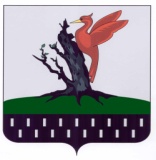 ТАТАРСТАН РЕСПУБЛИКАСЫАЛАБУГА МУНИЦИПАЛЬ РАЙОНЫ МОРТ АВЫЛ ҖИРЛЕГЕ БАШКАРМА КОМИТЕТЫ 